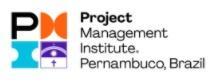 EMPRESA XXXXXRamo de Atividade: xxxxxxxxxxxxxxxEndereço: xxxxxxxxxxxResponsável PMO: xxxxxxxxxxxxxxxContato: (81) xxxx xxxx / xxxx xxxxSUMÁRIODESCRIÇÃO DO PMO....................................................................3VISÃO E MISSÃO DO PMO.........................................................................3POSICIONAMENTO DO PMO NA ORGANIZAÇÃO................................3TEMPO DE EXISTÊNCIA DO PMO............................................................3PRINCIPAIS SERVIÇOS DO PMO...............................................................3MELHORES PRÁTICAS DO PMO...................................................................4DESAFIOS PARA IMPLANTAÇÃO DO PMO.............................................4AS PRÁTICAS IMPLEMENTADAS NO PMO.............................................4RESULTADO DO PMO........................................................................................5 RESULTADO GLOBAL DO PMO................................................................5PRINCIPAIS DESAFIOS DO PMO................................................................5ANEXOS.................................................................................................................6DESCRIÇÃO DO PMOVISÃO E MISSÃO DO PMO[Escreva aqui]POSICIONAMENTO DO PMO NA ORGANIZAÇÃO[Escreva aqui]TEMPO DE EXISTÊNCIA DO PMO[Escreva aqui]PRINCIPAIS SERVIÇOS DO PMO.[Escreva aqui]MELHORES PRÁTICAS DO PMO2.1	DESAFIOS PARA IMPLANTAÇÃO DO PMO [Escreva aqui]2.2	 AS PRÁTICAS IMPLEMENTADAS NO PMO[Escreva aqui] RESULTADO DO PMO3.1 	RESULTADO GLOBAL DO PMO[Escreva aqui]3.2 	PRINCIPAIS DESAFIOS DO PMO[Escreva aqui]3.3 	PLANOS PARA OS PRÓXIMOS 12 MESES DO PMO[Escreva aqui]ANEXOS